О внесении изменений в постановление администрации городского поселения Октябрьское от 06.06.2014 № 151«Об утверждении Положения о контрактном управляющем по осуществлению закупок для обеспечения муниципальных нужд муниципальногообразования городское поселение Октябрьское»В соответствии с Федеральным законом от 28.12.2016 № 489-ФЗ «О внесении изменений в статью 31 Федерального закона «О контрактной системе в сфере закупок товаров, работ, услуг для обеспечения государственных и муниципальных нужд»: 1. Внести изменения и дополнения в абзац 15 пункта 2.6. раздела 2 приложения к постановлению администрации городского поселения Октябрьское от 06.06.2014 № 151 «Об утверждении Положения о контрактном управляющем по осуществлению закупок для обеспечения муниципальных нужд муниципального образования городское поселение Октябрьское», изложив его в следующей редакции: «отсутствия у участника закупки - физического лица либо у руководителя, членов коллегиального исполнительного органа, лица, исполняющего функции единоличного исполнительного органа, или главного бухгалтера юридического лица - участника закупки судимости за преступления в сфере экономики и (или) преступления, предусмотренные статьями 289, 290, 291, 291.1 Уголовного кодекса Российской Федерации (за исключением лиц, у которых такая судимость погашена или снята), а также неприменение в отношении указанных физических лиц наказания в виде лишения права занимать определенные должности или заниматься определенной деятельностью, которые связаны с поставкой товара, выполнением работы, оказанием услуги, являющихся объектом осуществляемой закупки, и административного наказания в виде дисквалификации, а также не привлечения участника закупки - юридического лица к административной ответственности за совершение административного правонарушения, предусмотренного статьей 19.28 Кодекса Российской Федерации об административных правонарушениях в течение двух лет до момента подачи заявки на участие в закупке;».2. Обнародовать настоящее постановление путем размещения в общедоступных местах, а также на официальном сайте городского поселения Октябрьское в сети Интернет.3. Постановление вступает в силу после его официального обнародования.4. Контроль за выполнением постановления оставляю за собой.Исполняющий обязанностиглавы городского поселения Октябрьское	             	                        Н.Ю. Мироненко 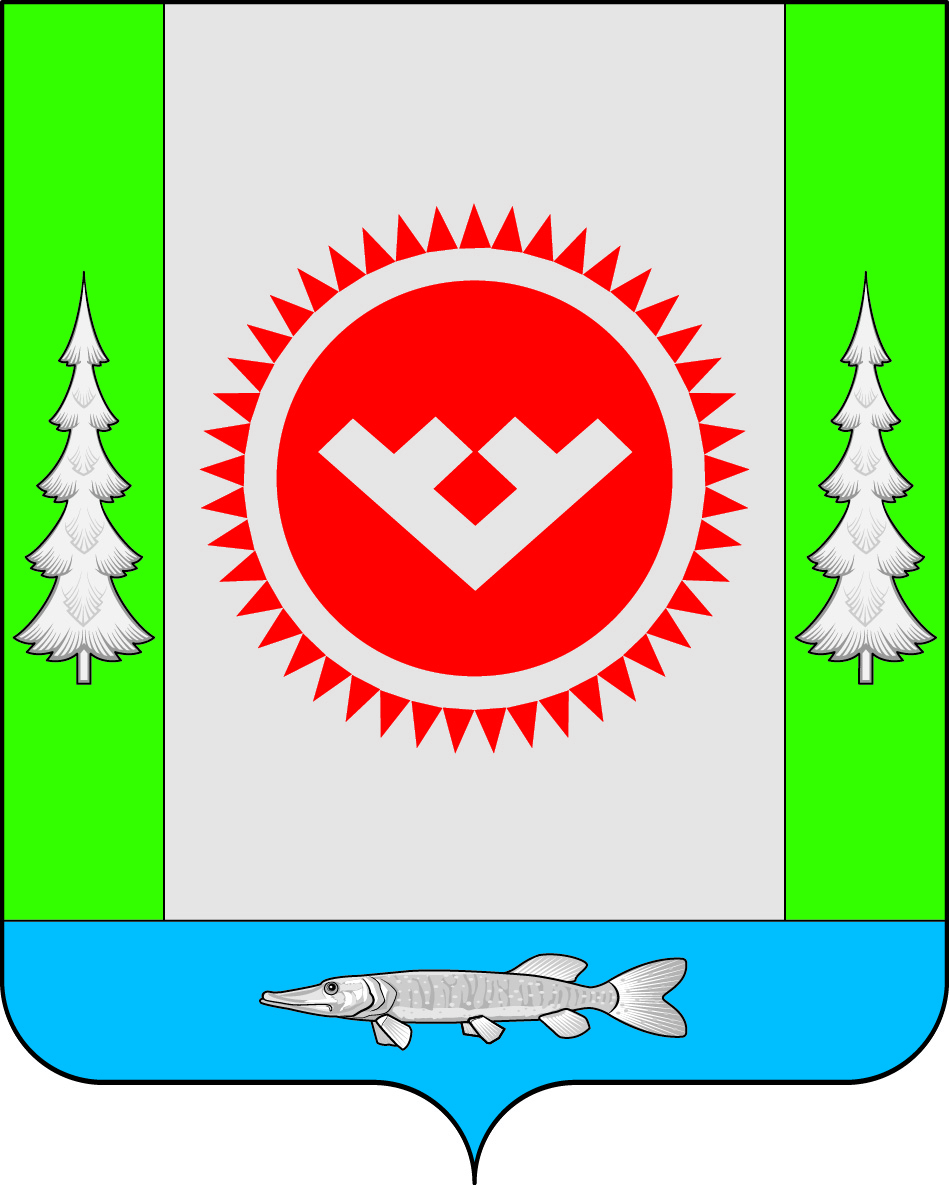 АДМИНИСТРАЦИЯГОРОДСКОГО ПОСЕЛЕНИЯ ОКТЯБРЬСКОЕОктябрьского районаХанты-Мансийского автономного округа - ЮгрыПОСТАНОВЛЕНИЕп.г.т. Октябрьское